NAROČILNICA – PLAKAT BEREMO SKUPAJ V Ljubljani, 19. 8. 2021. Cene veljajo do preklica. Poštnina je enotna, možen pa je tudi osebni prevzem. Naročene plakate vam bomo poslali najkasneje v 21 dneh po prejemu vašega naročila. PLAKAT BEREMO SKUPAJ (NMSB 2021)
Ilustracija: TANJA KOMADINA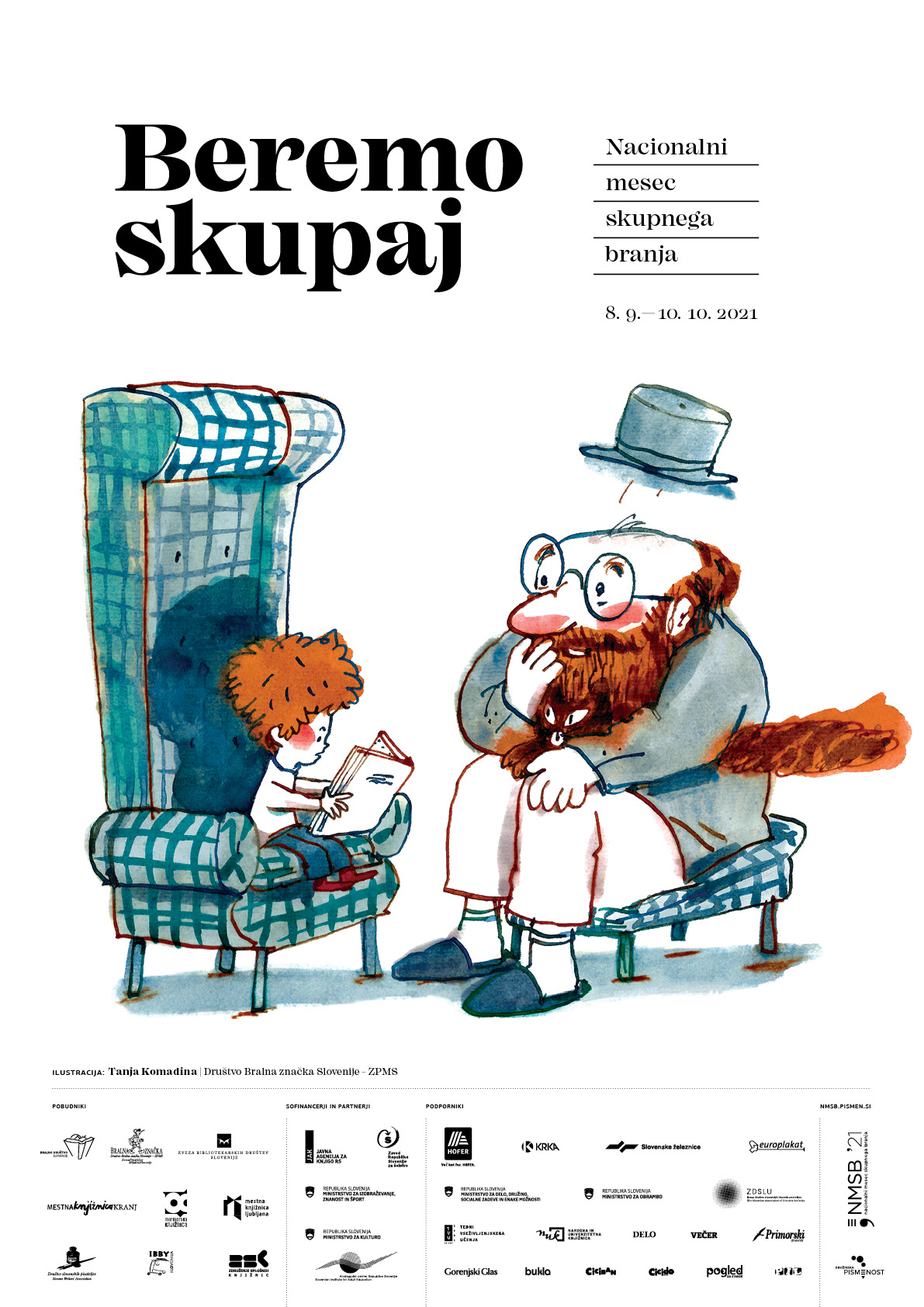 Plakate in ostalo gradivo Beremo skupaj si lahko ogledate tudi na spletni strani NMSB: https://nmsb.pismen.si/gradiva/. 
PLAKAT BEREMO SKUPAJ 
(A2 – 42 x 60 cm)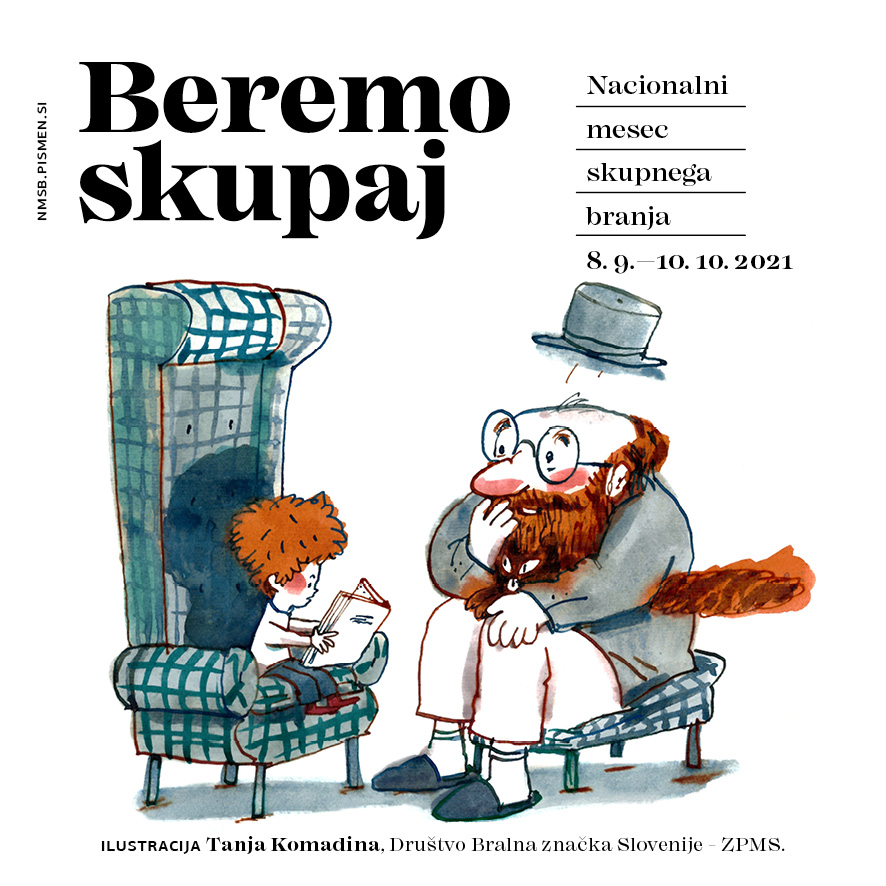 Navedite število plakatovIlustracija: Tanja Komadina (DEČEK IN DEDEK)Označite, če želite plakat/e prevzeti osebno. 2,00PTTosebnoPLAKAT BEREMO SKUPAJ 
(A2 – 42 x 60 cm)Navedite število plakatovIlustracija: Tanja Komadina (DEČEK IN DEDEK)Označite, če želite plakat/e prevzeti osebno. 2,002,000,00KOLIČINSKI POPUST ZA NAROČILO PLAKATOV50–99 10 %; 100–199 15 %; nad 200 20 %50–99 10 %; 100–199 15 %; nad 200 20 %50–99 10 %; 100–199 15 %; nad 200 20 %50–99 10 %; 100–199 15 %; nad 200 20 %50–99 10 %; 100–199 15 %; nad 200 20 %VREDNOST NAROČILANAROČNIKPLAČNIK (če to ni naročnik):Naziv in naslov za dostavo:Naziv in naslov:TEL.:TEL.:E-NASLOV:E-NASLOV:KONTAKTNA OSEBA:KONTAKTNA OSEBA:Zavezanec za DDV (obkrožite):     DA     NEZavezanec za DDV (obkrožite):     DA     NEIdentifikacijska št. za DDV: Identifikacijska št. za DDV: Zadnji rok dobave:ŽIG in PODPIS ODGOVORNE OSEBE:KRAJ IN DATUM:ŽIG in PODPIS ODGOVORNE OSEBE: